新 书 推 荐中文书名：《摆脱“压力肚”：为什么压力让人发胖？》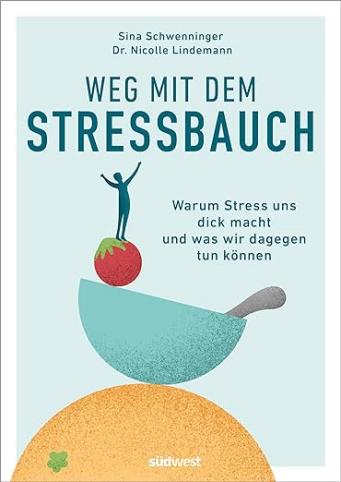 英文书名：Get Rid of the Stress Belly: why stress makes us fat and what we can do about it德文书名：Weg mit demStressbauch作    者：Sina Schwenninger & Nicolle Lindemann出 版 社：Penguin Random House Verlagsgruppe代理公司：ANA/Lauren页    数：176页出版时间：2023年12月代理地区：中国大陆、台湾审读资料：电子稿类    型：保健内容简介：压力让人变胖！但究竟是什么原因造成的呢？营养学家兼压力管理教练西娜·施温宁格（Sina Schwenninger）和内科医生尼科尔·林德曼博士（Dr. Nicolle Lindemann）在书中介绍了不同类型的压力、人在压力处境下暴饮暴食的原因、由此产生的卡路里是如何迅速堆积到臀部的，以及，如何才能摆脱这种恶性循环。本书包含自测抗压能力题目、病人案例研究、日常生活小贴士以及美味简单的烹饪食谱，是一本宝贵又日常的抗压指南。每一个想要对抗日常压力和随之而来的 “压力肚”（Stress Belly）的人都不容错过。本书卖点：减轻压力，减少腹部脂肪：本书是让生活更轻松、更苗条的首要选择深入了解不同类型的压力，并提供亲测有效的技巧和食谱结合营养学家和整体医学博士的专业知识作者简介：西娜·施文宁格（Sina Schwenninger）是一名营养学家、压力管理和职业倦怠预防教练以及正念培训师。施文宁格曾在一家DAX公司从事市场营销工作时濒临职业倦怠的边缘，但通过各种方式和方法，成功地放慢脚步并远离了危险。除了举办研讨会，她还为教师提供高级培训，并将预防职业倦怠、良好的压力管理和合理营养与健康管理相结合。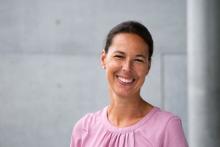 尼科尔·林德曼（Nicolle Lindemann）是一名内科和营养医学专家，还拥有自然疗法和针灸方面的资格证书。在整体内科医疗实践中，林德曼主要治疗慢性病和心身疾病患者。她还擅长营养咨询和减肥。多年来，尼科尔·林德曼博士和西娜·施文宁格一起，以整体营养咨询和减压指导的理念为患者提供服务，使他们的生活更“苗条”、更快乐、更自主。为此，他们创立了“压力肚”的概念。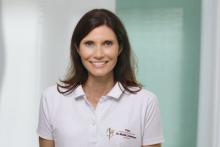 感谢您的阅读！请将反馈信息发至：版权负责人Email：Rights@nurnberg.com.cn安德鲁·纳伯格联合国际有限公司北京代表处	北京市海淀区中关村大街甲59号中国人民大学文化大厦1705室, 邮编：100872电话：010-82504106,   传真：010-82504200公司网址：http://www.nurnberg.com.cn书目下载：http://www.nurnberg.com.cn/booklist_zh/list.aspx书讯浏览：http://www.nurnberg.com.cn/book/book.aspx视频推荐：http://www.nurnberg.com.cn/video/video.aspx豆瓣小站：http://site.douban.com/110577/新浪微博：安德鲁纳伯格公司的微博_微博 (weibo.com)微信订阅号：ANABJ2002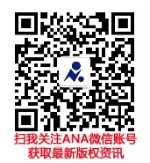 